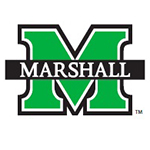 TO: Angela White-NegleyFROM:DATE:RE: Paragraph 1 explain why University policy was not followed	Paragraph 2 describe efforts instituted to preclude it from happening in the future________________________________________________________________________________Signature of Employee Responsible for Purchase					Date________________________________________________________________________________Signature of Dean/Director							Date________________________________________________________________________________Signature of Director of Purchasing						Date________________________________________________________________________________Signature of VP of Operations							Date			                             